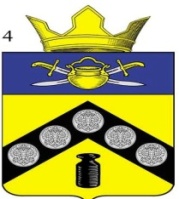 АДМИНИСТРАЦИЯПИМЕНО-ЧЕРНЯНСКОГО СЕЛЬСКОГО ПОСЕЛЕНИЯКОТЕЛЬНИКОВСКОГО МУНИЦИПАЛЬНОГО РАЙОНАВОЛГОГРАДСКОЙ ОБЛАСТИ404365, ул. Историческая, д. 6, х. Пимено-Черни, Котельниковского р-на, Волгоградской обл., тел\факс 7-23-67,ОКПО 04126761, ОГРН – 1053458080455, ИНН – 3413008800, КПП – 341301001ПОСТАНОВЛЕНИЕ от 02 марта 2022  года 			№ 11О мерах усиления антитеррористической защищенности потенциальных объектов террористических посягательств в Пимено -Чернянском сельском поселении Изучив и обсудив информацию антитеррористической комиссии Котельниковского муниципального района от 01.03.2022 года №1/1 администрация Пимено-Чернянского сельского поселения постановляет:1. принять к сведению решения антитеррористической комиссии Котельниковского муниципального района;2. руководителям СДК х. Пимено-Черни, СК  х. Нижние-Черни администрации Пимено-Чернянского сельского поселения провести инструктажи с персоналом по вопросам антитеррористической защищенности и пожарной безопасности;3. руководителям СДК х. Пимено-Черни, СК х. Нижние-Черни администрации Пимено-Чернянского сельского поселения организовать регулярный осмотр территории подведомственных объектов на предмет наличия взрывных устройств и подозрительных предметов;4. электромеханику Пимено-Чернянского сельского поселения проверить освещенность улиц, не работающие фонари заменить.Главе поселения:1. оргонизовать информационно-разъяснительные мероприятия с целью недопущения  нарушений общественного порядка и разъяснения порядка действий в случае возникновения террористических угроз и чрезвычайных ситуаций;2. подготовить средства оповещения населения для своевременного информирования населения о возможной угрозе террористического акта;3. уточнить планы  действий на случай террористического акта;4. уточнить силы и средства привлекаемые для ликвидации последствий терактов и чрезвычайных ситуаций;5. организовать осмотр прилегающих территорий к МКОУ Пимено-Чернянской СШ; ФАПы х. Пимено-Черни и хутора Нижние-Черни; места захоронения(кладбища);6. Контроль за исполнением данного постановления оставляю за собой.Глава Пимено-Чернянскогосельского поселения 			                                              О.В. Кувшинов